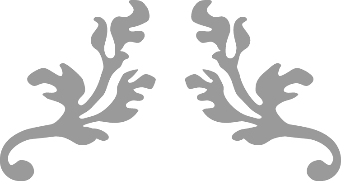 لجنة الرصد وإخراج النتائجمع نماذجهاللعام الدراسي 1444 هـ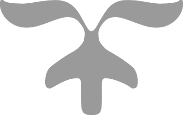 قرار إداري                                                                     	نموذج رقم ( 5) 									                                  بشــأن:  قرار تشكيل لجنة الرصد وإخراج النتائجاليوم :   				التاريخ   :        /         /1444هـ                  المدة   : عام دراسيإن مدير المدرسة، وبناء على الصلاحيات الممنوحة له، وبناء على ما تقتضيه المصلحة العامة.يقرر تشكيل لجنة الرصد وإخراج النتائج وتكليف الأعضاء   للعام الدراسي 1444هـ . وفقا للجدول التالي :                                           يعتمد مدير المدرسة    الاسم/نموذج رقم ( 52 )	اسم النموذج: طلب مراجعة ورقة طالبمعلومات تعبأ من قبل المدرسة/ رئيس لجنة الاختبارات.المكرم / رئيس لجنة الرصد وإخراج النتائجالسلام عليكم ورحمة الله وبركاتهآمل التكرم بمراجعة أوراق الطالب المذكور أعلاه حسب المواد الموضحة في الجدول أدناه وتسجيل نتيجة المراجعة.المواد المطلوب مراجعتها:رئيس لجنة الرصد وإخراج النتائج										الاســـم: .........................................								التوقيع: .........................................يحفظ الأصل في ملف الطالب.صورة لولي أمر الطالب.نموذج رقم ( 53 )الاسمالوصف الوظيفيالصفةالمهمةالتوقيعوكيل الشؤون التعليميةرئيساًعضواًمعلم كل مادة دراسيةعضواً2+3+4+6مهام اللجنة: 		مهام اللجنة: 		1التأكد من رصد جميع الدرجات المستحقة للطلاب في نظام نور (درجات أعمال السنة، درجات مواد التقويم المستمر، ودرجات السلوك والمواظبة) قبل بدء اختبارات نهاية الفصل الدراسي.2تطبيق ضوابط التصحيح الآلي في أعمال الاختبارات (للمدارس المطبقة) وفق التعميم المنظم لذلك.3يرصد المعلم درجات مادته في نظام نور من أوراق إجابات الطلاب مباشرة، ويراجعها بنفسه، ثم يُطبع كشفٌ أولي يُرفق مع ورقة الإجابة، ثم يسلم إلى لجنة التصحيح والمراجعة، لمطابقة وتدقيق الدرجات وصحة الإدخال بمشاركة معلم المادة، والتوقيع على ذلك، وفي حال وجود اختلاف يتم التعديل وطباعة الكشف والتوقيع عليه مرة أخرى مع ابقاء الكشف السابق.4طريقة طباعة كشف رصد درجات مادة: (بعد رصد جميع درجات أعمال السنة واختبار نهاية الفصل لكل مادة في نظام نور يستخرج كشف بالدرجات المرصودة وفق التالي):المرحلة الابتدائية: من أيقونة التقارير  اختر تقارير الدرجات  اختر كشف رصد درجات مادة للفصل  اختر طباعة.المرحلة المتوسطة: من أيقونة التقارير  اختر تقارير الدرجات  اختر كشف رصد درجات مادة للفصل  اختر طباعة.المرحلة الثانوية (نظام المسارات): من أيقونة التقارير  تقارير الدرجات  كشف مراجعة درجات الطلاب حدد النظام الدراسي والصف والقسم والفصل  تصدير بصيغة (pdf) اختر طباعة.المرحلة الثانوية (نظام المقررات): من أيقونة التقارير  اختر كشوف  اختر كشف مطابقة الدرجات  حدد الفصل الدراسي والمادة والشعب الدراسية  تصدير بصيغة (pdf) اختر طباعة.وتُدوّن في أسفل الكشف لكل صفحة عبارة:5استخراج النتيجة الأولية من نظام نور.6المراجعة النهائية للطلاب المستحقين للمراجعة النهائية، وفق ما ورد في الفصل العاشر من دليل نظم وإجراءات الاختبارات في التعليم العام7استخراج النتيجة النهائية، وطباعة الشهادات وحفظها في ملفات الطلاب بعد اعتمادها، وعلى الحاسب الآلي بتنسيق (pdf) وفي وحدة تخزين خارجية.( تابع ) قرار تشكيل لجنة الرصد وإخراج النتائج( تابع ) قرار تشكيل لجنة الرصد وإخراج النتائج8إدخال جدول الدور الثاني في نظام نور.9التأكيد على أولياء الأمور والطلاب بالاستعلام عن النتائج من نظام نور.10تسليم الطالب المكمل أصل الاشعار الرسمي بمواد إكماله، ويُوقع بالاستلام على صورة الاشعار، وتحفظ في ملفه للرجوع إليها عند الحاجة.11تزويد لجنة الاختبارات ببيان أسماء المكملين، ومواد إكمالهم من نظام نور.12تسليم الطالب المتعثر أصل الاشعار الرسمي بمواد التعثر، ويُوقع بالاستلام على صورة الاشعار، وتحفظ في ملفه للرجوع إليها عند الحاجة.13تزويد لجنة الاختبارات ببيان أسماء المتعثرين، ومواد تعثرهم من نظام نور.14تكون مراجعة أوراق الإجابة بعد إعلان النتائج لمن يرغب وفق النموذج رقم ( 52 ) وفقاً لما ورد في الفصل الثالث عشر من دليل نظم وإجراءات الاختبارات في التعليم العام.15طباعة مبيضة النتائج وتغليفها وفق النموذج رقم ( 53 )، والاحتفاظ بها في خزانة المدرسة وعلى الحاسب الآلي بتنسيق (pdf) وفي وحدة تخزين خارجية.16القيام بأي مهام أخرى يتم التكليف بها في مجال اختصاصها.اسم الطالبرقم الهويةالصف/ المستوىاسم مقدم الطلبتوقيعهتاريخ الطلب/     / 1444هـيعتمد،،، مدير المدرسةالاســـم: ......................................................................التوقيع: ......................................................................مالمادةاختباراتقصيرةفصل أولالفصل الدراسي الأولاختباراتقصيرةفصل ثانالفصل الدراسي الثانيالنتيجةتوقيع المعلمدفتر رصد درجات أعمال السنة واختبار نهاية الفصول الدراسية الثلاثةدفتر رصد درجات أعمال السنة واختبار نهاية الفصول الدراسية الثلاثةالعام الدراسي1444هـالدورالأول الثانيالصف/ المستوى